Отдел образования Городищенского районаПензенской областиПРИКАЗ14.08.2017				      		    		                    №448г. ГородищеОб утверждении  Методики расчета стоимости   платных дополнительных образовательных и иных услуг в муниципальных общеобразовательных организациях, организациях дошкольного и дополнительного образования    Городищенского района Пензенской областиВ соответствии с Федеральным законом от 29.12.2012г. №273-ФЗ «Об образовании в Российской Федерации», руководствуясь Положением Отдела образования Городищенского района Пензенской области, ПРИКАЗЫВАЮ: 1.Утвердить прилагаемую Методику расчета  платных дополнительных образовательных и иных услуг в муниципальных общеобразовательных организациях, организациях дошкольного и дополнительного образования  Городищенского района Пензенской области согласно Приложению.2.Довести Методику расчета платных дополнительных образовательных и иных услуг в муниципальных общеобразовательных организациях, организациях дошкольного и дополнительного образования Городищенского района до руководителей учреждений, в отношении которых функции и полномочия учредителя осуществляет Отдел образования Городищенского района Пензенской области.3.Действие настоящего приказа распространяется на правоотношения, возникшие с 1 сентября 2017 года.4.Контроль за исполнением приказа возложить на начальника отдела  по финансированию образовательных учреждений Городищенского района Л.Н. Лоскутову.Начальник Отдела образования Городищенского района                                                          Л.М. МихайловаПриложение                                                                                  к приказу Отдела образования  Городищенского района от 14.08.2017   №448Методика расчета стоимости платных дополнительных образовательных и иных услуг в муниципальных общеобразовательных, дошкольных учреждениях  и в  учреждениях дополнительного образования Городищенского района Пензенской области.     Порядок оказания платных дополнительных образовательных и иных услуг в муниципальных общеобразовательных, дошкольных учреждениях  и   учреждениях дополнительного образования Городищенского района Пензенской области регламентирует Федеральный закон РФ от 29.12.2012г. №273-ФЗ «Об образовании», Закон РФ от 07.02.1992 года № 2300-1 «О защите прав потребителей.К платным дополнительным образовательным и иным услугам, представляемым муниципальными образовательными учреждениями относится:1. Преподавание специальных курсов и циклов дисциплин по различным предметам сверх часов и сверх программ, предусмотренных учебным планом;2. Репетиторство с обучающимися другого образовательного учреждения;3. Различные курсы, семинары, консультации (компьютерные, инженерного бизнеса, английского языка и др.):4.  Различные кружки, студии, группы, школы по обучению и приобщению детей к знанию мировой культуры, художественно-эстетического, научного, технического и прикладного творчества (шахматная, цирковая, танцевальная, музыкальная школы, художественные кружки, секции и т.п.);5.  Создание различных учебных групп и методов специального обучения детей в т.ч. с отклонениями в развитии, по адаптации детей к условиям школьной жизни, подготовке неорганизованных дошкольников к поступлению в школу (школа раннего развития), группы выходного и праздничного дня, группы вечернего и кратковременного пребывания;6.  Информационные услуги, в т.ч. Интернет;7. Спортивные секции и группы (аэробика, ритмика, спортивные, единоборства, волейбол, баскетбол, мини-футбол, теннис, общефизическая подготовка, в т.ч. занятия в тренажерных залах);8.  Присмотр за детьми с отклонениями в развитии, коррекция психического здоровья;9. Сдача в аренду учебных площадей и спортивного оборудования.Платные дополнительные и иные образовательные услуги не могут быть оказаны муниципальными образовательными учреждениями взамен или в рамках основной образовательной деятельности (рамках основных образовательных программ и государственных образовательных стандартов), финансируемых за счет бюджета.          Для организации платных дополнительных услуг, оказываемых образовательными учреждениями необходимо: а) изучить спрос в дополнительных образовательных услугах и определить предполагаемый контингент обучающихся; б) создать условия для предоставления платных дополнительных услуг, с учетом требований по охране и безопасности здоровья обучающихся;в) иметь нормативный акт учредителя образовательного учреждения об утверждении перечня предоставляемых платных дополнительных образовательных услуг;г) разработать нормативный акт образовательного учреждения о порядке предоставления платных  услуг;д) получить лицензию на те виды деятельности, которые будут организованы в данном образовательном учреждении в виде платных дополнительных образовательных услуг с учетом запросов обучающихся, соответствующей учебно-материальной базы и наличия специалистов;ж) заключить договор с заказчиком на оказание платных дополнительных образовательных услуг, предусмотрев в нем: характер оказываемых услуг, срок действия договора, размер и условия оплаты предоставляемых услуг, а также иные условия. Оплата за представляемые платные дополнительные услуги должна производиться только через учреждения банков;3) на основании заключенных договоров издать приказ об организации работы  учреждения по оказанию платных образовательных услуг, предусматривающий: ставки работников, занятых оказанием платных услуг, график их работы, смету затрат на проведение платных дополнительных образовательных услуг, учебные планы и штаты; ж) заключить трудовые соглашения со специалистами (или трудовой договор подряда с временным трудовым коллективом) на выполнение платных образовательных услуг.Данная методика предназначается для введения единого механизма формирования цен на платные дополнительные образовательные услуги в Городищенском районе, предотвращения установления монопольно высоких цен на платные дополнительные образовательные услуги, сочетание экономических интересов образовательных учреждений и потребителей услуг.Расходование средств, полученных от оказания платных услуг, осуществляется в соответствии с утвержденной сметой доходов и расходов. Планирование сметы  по расходам за счет доходов от платных услуг, а также ее исполнение осуществляется по статьям экономической классификации расходов бюджетов Российской Федерации.Смета расходов за счет доходов от платных услуг состоит из двух разделов:  Доходы – родительская   плата за  дополнительные  образовательные  и   иные услуги.Доходы рассчитываются исходя из списочного количества детей в группах, ежемесячной родительской платы за дополнительные услуги  и количества месяцев предоставления этих услуг.Расходы - все расходы, которые непосредственно связаны с оказанием  дополнительных и иных образовательных услуг по кодам экономической классификации расходов бюджетов Российской Федерации.Формирование цен на платные дополнительные образовательные услуги основано на принципе полного возмещения затрат образовательного учреждения на оказание данной услуги, при котором цена складывается на основе стоимости затраченных на ее осуществление ресурсов.  Расчет цены платной дополнительной образовательной услуги на одного учащегося  на 1 занятие производится по формуле: Цпдоу = Сс, гдеЦпдоу – цена платной дополнительной услуги на 1учащегося на 1 занятие (руб.);Сс – себестоимость платной дополнительной образовательной услуги на 1 учащегося на 1 занятие (руб.); Расчет себестоимости платной дополнительной образовательной услуги В состав затрат, относимых на себестоимость слуги, входят: - расходы на оплату труда, в которые входят:расходы на оплату труда педагогам;расходы на оплату труда административно-хозяйственного персонала;начисления на выплаты по оплате труда; - материальные затраты, в которые входят: расходы на услуги связи, работы, услуги по содержанию имущества и прочие работы и услуги (согласно договора или сметы); расходы на увеличение стоимости материальных запасов: приобретение учебно-наглядных пособий, расходных материалов и прочие хозяйственные расходы (моющие средства, инвентарь и т.п.).В состав затрат не включаются расходы на увеличение стоимости основных средств, капитальный ремонт, суммы пени, штрафов и других санкций за нарушение договорных отношений. Оплата трудаЗатраты по оплате труда на 1 учащегося в час рассчитываются следующим образом: Зпр = Зп + За, гдеЗпр - затраты по оплате труда на 1 час обучения одного обучающегося (руб.); Зп – фонд оплаты труда основного персонала учителей задействованного в оказании платных образовательных услуг (руб.);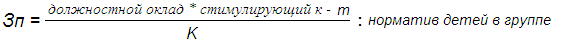  где:Стимулирующий к-т принимается исходя из должности педагога осуществляющего оказание платной услуги (Приложение 1);Норматив детей в группе принимается равным 1 –  для платных логопедических услуг, 10 – для прочих платных услуг;К- коэффициент почасовой оплаты труда;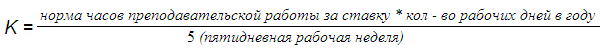 За – фонд оплаты труда административно-управленческого персонала, задействованного в оказании платных образовательных услуг (руб.).  За = Зп * 70%Нз – начисления на выплаты по оплате труда (руб.)Нз = (Зп + За) * 30,2%.Размер начисления производится в соответствии с законодательством РФ.  Материальные затраты  Материальные затраты (М) планируются в пределах 20-40% от затрат на оплату труда с начислениями на выплаты по оплате труда. В материальные затраты рекомендуется включать оплаты за услуги связи, за работы, услуги по содержанию имущества, оплаты за прочие работы, услуги, расходы на увеличение стоимости материальных запасов: приобретение учебно-наглядных пособий, расходных материалов и прочие хозяйственные расходы (моющие средства, инвентарь и т.п.). Себестоимость 1 часа единой платной дополнительной образовательной услуги для одного учащегося  (Сс) рассчитывается по формуле:Сс = Зпр +Нз+МПри расчете расходной части сметы обязательным является выполнение требования относительно первоочередного обеспечения средствами расходов на оплату труда и соответствующих отчислений,  которые должны быть не менее 70% от себестоимости 1 часа единой платной дополнительной образовательной услуги для одного учащегося.Администрация образовательного учреждения при расчете оплаты труда работникам, оказывающим платные услуги, вправе использовать сдельные, бестарифные и иные системы оплаты труда. При разработке подобных систем оплаты труда должно быть соблюдено требование трудового законодательства: заработная плата работника, отработавшего норму рабочего времени, не может быть ниже, чем предусмотрено тарификацией, пропорционально отработанного времени.Муниципальные учреждения образования самостоятельно определяют направления и порядок использования средств, полученных от оказания платных услуг, кроме их доли, направляемой на оплату труда и начислений работников образовательных учреждений.Для освобождения от НДС и налога на прибыль организаций необходимо, чтобы оказываемая платная образовательная услуга была указана в лицензии (пункт 6 статьи 149 НК РФ).Приложение 1Размеры стимулирующих коэффициентов в зависимости от должности педагога осуществляющего оказание платной услугиМузыкальный руководитель –                     1,5;Учитель  -	        1,5;Учитель-логопед –                                         1,8;Инструктор по физкультуре –                      1,5;Воспитатель –                                                1,8;Педагог дополнительного образования –   2,6;Тренер – преподаватель  -                            2,6;